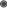 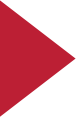 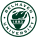 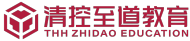 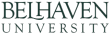 全球数字化管理学者 ·DBA 项目San Jose, CA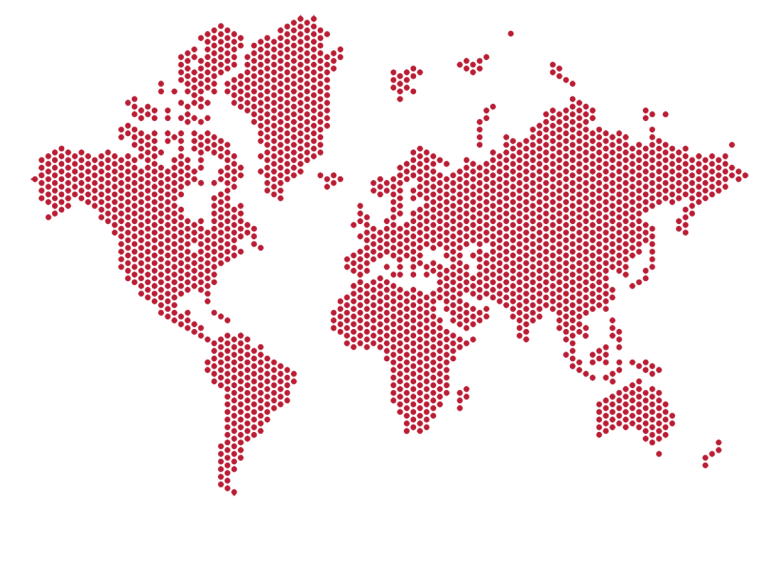 圣何塞，加利福尼亚州Jackson, MS 杰克逊，密西西比州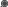 Boston,MI波士顿，马萨诸塞州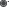 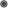 New York, NY纽约，纽约州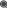 Beijing, China北京，中国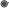 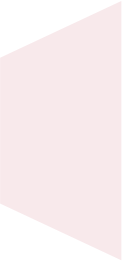 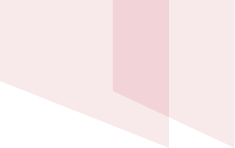 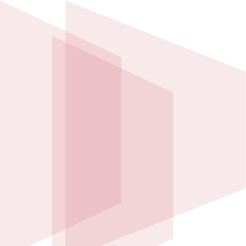 中文项目  P1-P14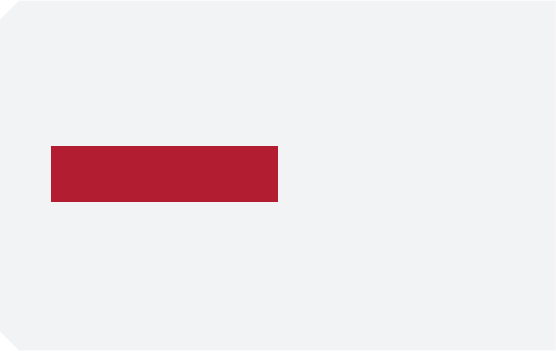 Doctor of Business Administration工商管理博士中文项目CONTNTS  目录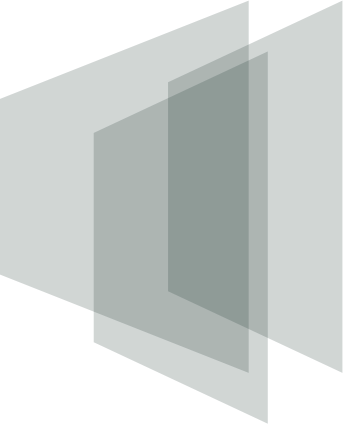 01 理博士        1、关于贝翰文大学                                       32、贝翰文大学欢迎您                                    4    3、校长Roger Parrott博士简介                      5    4、资格认证                                                 6    5、荣誉和认可                                              7    6、项目介绍                                                 8    7、项目详情                                                 9    8、毕业走向及适用群体                                 9    9、博士证书样本                                          10   10、课程体系                                               11   11、商学院师资                                           13  12、申请与录取                                           14About Belhaven University关于贝翰文大学Highly-ranked Belhaven University stands among select colleges and universities with national influence and has been repeatedly named one of “America’s 100 Best College Buys.” The University offers 70 areas of study including academic majors and concentrations across a full spectrum of disciplines, as well as a variety of master’s degree programs.作为在美国极具影响力的学府之一，贝翰文大学连续多年入围“全美100所物超所值大学”榜 单。学校提供的学习项目涉及超过70个领域，涵盖各个学术专业和学科，以及各种硕士学位课程。Founded in 1883, today, the University has achieved the distinction of being among only 36 universities nationally accredited in each of the major arts — music, theatre, visual art and dance.  The University’s 15 athletic teams compete in the NCAA Division III.贝翰文大学成立于1883年，是全美仅有的各文体类专业(音乐、戏剧、视觉艺术、舞蹈等)均 被国家认可的36所大学之一。此外，贝翰文大学还有15支运动队进入了NCAA第三赛区比赛的角逐。Belhaven offers a high-quality education in a supportive environment with a 12:1 student to faculty ratio, where faculty and staff members are dedicated to academic rigor and grace-filled care.贝翰文大学始终坚持为学生提供高质量的教育服务。其1:12的师生比也是学校教职员工致力于严 谨的学术研究及贴心的人文关怀的一种体现。In total, Belhaven University serves 4,400 students offering undergraduate and graduate degrees at its Jackson residential campus, as well as an array of online, graduate and adult degree programs in Jackson and Desoto.目前，贝翰文大学不仅为其杰克逊校区的4,400名学生提供本科及研究生学位课程，同时也在杰 克逊和德索托校区提供一系列的在线课程、研究生课程以及成人学位项目。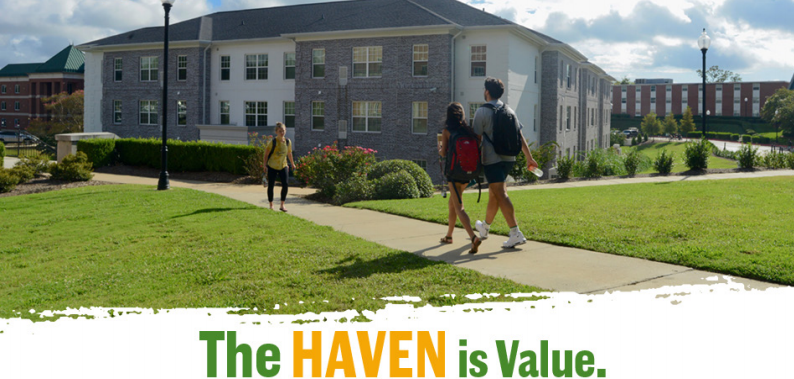 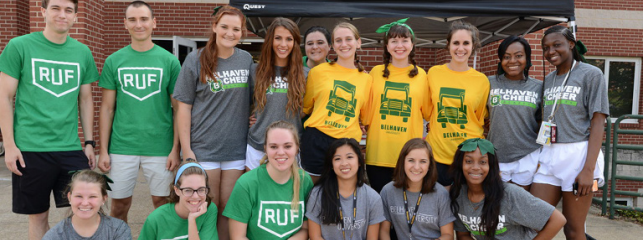 Welcome To Belhaven University贝翰文大学欢迎您Belhaven University is honored to welcome our Chinese students, and we look forward to you studying with us to earn your doctor of business administration degree.  Our faculty are committed to you succeeding, and will provide help and support as you learn. They are always ready to answer questions, clarify material, and encourage you in your academic success.贝翰文大学欢迎我们的中国学生，我们期待您在学校努力学习并获得工商管理博士学位。我们的 教授致力于让您成功，并将在您学习的过程中提供帮助和支持。为您答疑解惑，并鼓励您在学术上 取得成功。THH Zhidao Education is highly respected in the United States for their commitment to quality education and service to students.   Belhaven’s partnership with THH Zhidao Education, brings together an excellent group of tutors and professors who provide learning support of our students in China, with the prestigious degree of Belhaven University in the United States – ranked with the top schools in America for academic prestige.清控至道教育因其对学生的优质教育和服务而备受尊敬。贝翰文大学与清控至道教育的合作，汇 聚了一批优秀的导师和教授，为我们的学生在中国提供学习支持，从而有机会获得在美国享有声望 的贝翰文大学学位。As president, I look forward to you learning the best in Western and Chinese business principles, and graduating with a degree that will prepare you for a significant career.  Belhaven University cares about your success, and we welcome you to “our family” of students.  You are important to us, and my faculty and I will always be available to help you succeed academically.作为贝翰文大学的校长，我期待看到您们学习最好的西方和中国的商业准则，并获得能为您们未 来的职业生涯添砖加瓦的学位。贝翰文大学关心您的成功，欢迎您加入我们这个大家庭。您是我们 这个大家庭很重要的一份子，我和我的教授团队们会一直在您身边，帮助您在学术上取得成功。Dr. Roger ParrottRoger Parrott 博士              President Belhaven University 贝翰文大学校长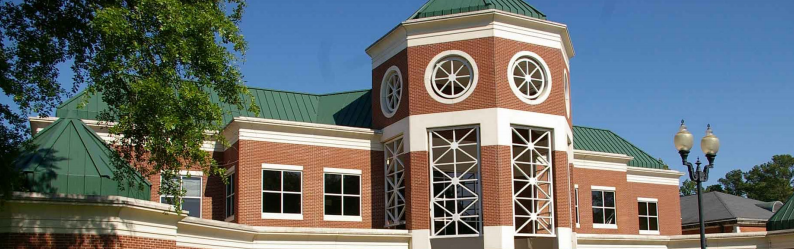 About Dr. Roger Parrott校长 Roger Parrott 博士简介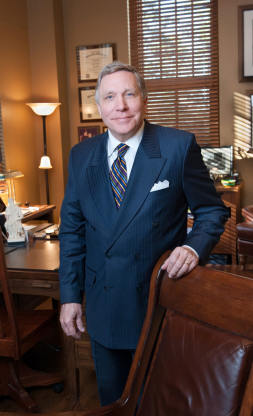 Dr. Roger ParrottRoger Parrott 博士              President Belhaven University 贝翰文大学校长Dr.  Roger  Parrott is one of America’s most experienced university  presidents,  leading  Belhaven  University,  a doctoral- level institution, and one of only 36 schools in the world working at the highest level of collegiate Arts programs. Belhaven was named in 2021 to “Best University to Work For” by the Chronicle of Higher Education, and Parrott was recognized as one of “The 10 Most Visionary Education Leaders of 2021” by Education Magazine.Roger Parrott博士是美国最有经验的大学校长之一。他 带领的贝翰文大学，是一所提供博士级学位的机构，是 世界上仅有的36所从事最高水平的大学艺术课程的学校 之一。在2021年，贝翰文大学被《高等教育编年史》评 为“最适合工作的大学”，Parrott博士被《教育》杂志 评为“2021年最具远见的10位教育领袖”之一。He earned his Ph . D. from the University of Maryland in Higher  Education Administration .  Dr.  Parrott is a third- generation College president and was one of America's youngest college presidents first elected at age 34.  Dr. Parrott is the author of “The Longview: Lasting Strategies for Rising Leaders” and “Opportunity Leadership: Stop Planning And Start Leading”.Parrott博士拥有于马里兰大学的高等教育管理专业博 士学位。他既是第三代校长，  也是美国最年轻的大学 校长之一(34岁首次当选)。Parrott博士的著作包括 《The Longview: Lasting Strategies for Rising Leaders》 和《Opportunity  Leadership: Stop  Planning And Start Leading》。Accrediation资格认证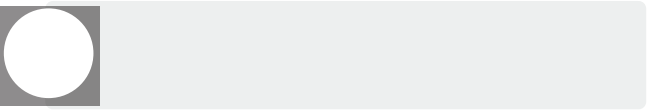 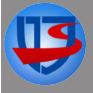 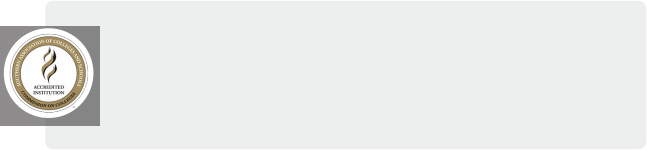 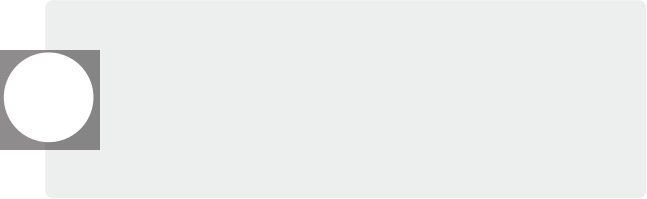 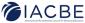 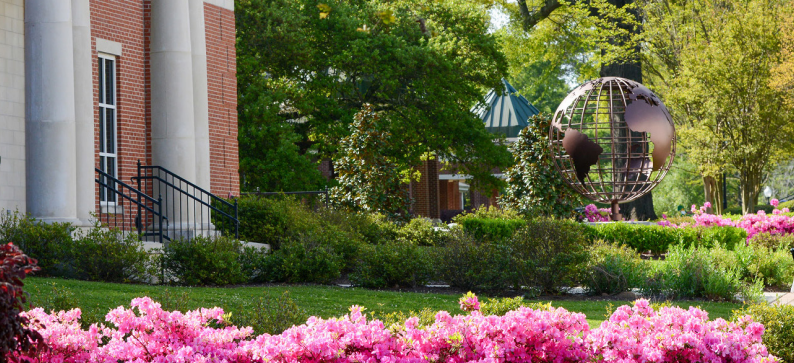 Accolades and Recognition荣誉和认可Regional University South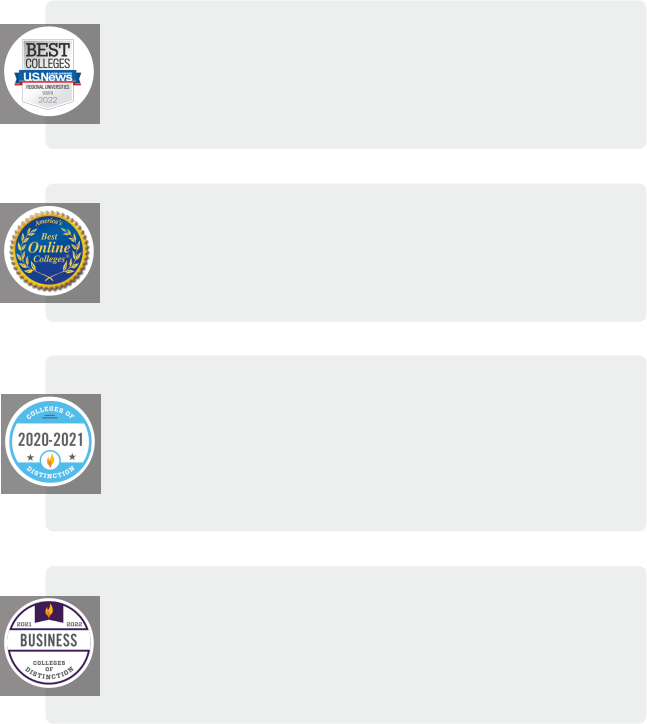 南部最佳大学For years, U.S. News & World Report has honored Belhaven University with awards for its            excellence in higher education and ranked Belhaven #54 among the best regional universities in the South.多年来，贝翰文大学因其在高等教育方面的卓越表现而被授予多个奖项。2022 年，其在 U.S. News 南部最佳大学排名中位列第 54 位。America's Best Online Colleges全美最佳在线院校This is a high-quality online business relevant program that allows students greater flexibility to balance their education and the many demands of life, while leads to successful career paths. 学校所提供的高质量商业在线课程，让学生能够更灵活地平衡教育和生活需求，进行获得事业上的 成功。College of Distinction Award杰出院校奖College of Distinction honored Belhaven for the excellence of its programs and because the university is   “highly recommended by those in-the-know about college education. ” This commendation rewards Belhaven for classes taught by real professors, rather than graduate students or teaching assistants.贝翰文大学凭借其优异的学习项目和“被受了解高校教育人士的大力推崇”而荣膺杰出院校奖。这 一表彰也用来奖励贝翰文大学均聘请正规教授，而非研究生或助教来讲授课程。School of Business College of Distinction Award杰出商学院奖Belhaven's School of Business was recognized for its commitment to offering real- world experience, job placement, a Biblically focused multi-disciplinary curriculum, industry connections and quality of faculty.贝翰文大学商学院因其致力于提供业界一手经验、工作机会、多学科课程、行业资源和高质量教职 员工而获此殊荣。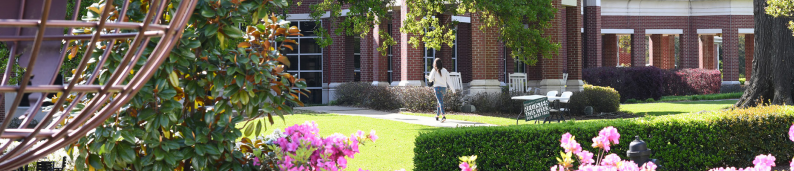  Program Introduction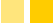  项目介绍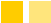 The Doctor of Business Administration (DBA) is dissertation-based and integrates theory and practice in the business context. This program is designed to accelerate your business experience and equip you for a high- level position in numerous business sectors. The DBA offers you the opportunity to advance your knowledge and explore emerging business trends.工商管理博士 (DBA) 项目是以论文为基础的学位课程，致力于将理论与实践整合到商业环境中。 本课程旨在拓展学生的商业理论知识和经验，培养能够胜任众多业务领域高层管理工作的人才。参 与本项目的学员将有机会在提升专业知识储备的同时，探索新兴的商业趋势。Analytical skills acquisition and applied research are fundamental components of the DBA program.  As a professional leader in business the DBA will help you apply sound business principles and leadership strategies to solve today’s complex business issues.本课程着重培养学生的分析技能和应用研究能力。在竞争激烈的商业时代，  DBA课程将帮助学生 成为专业的商业领袖，熟练应用健全的商业原则和领导策略，解决当今复杂的商业问题。This 60- hour Doctorate of Business Administration program incorporates a 12-credit hour research dissertation along with a blend of online learning and face-to-face residencies.工商管理博士 (DBA) 学位项目共包含60个课时的内容，其中12个课时为毕业研究论文的开题、 指导、答辩，其余课时为线上、线下学习部分。Program Webpage  项目网址https://gradinternational.belhaven.edu/dba-china.htm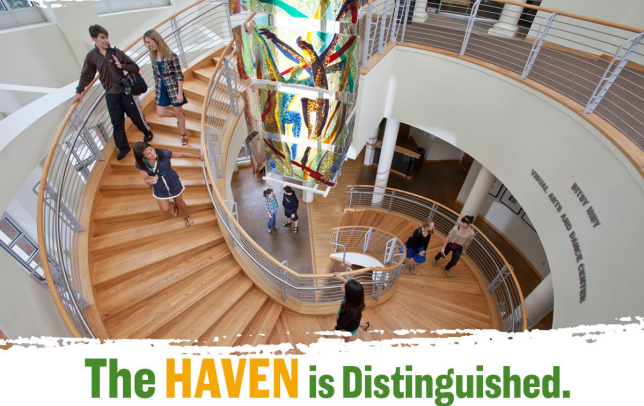 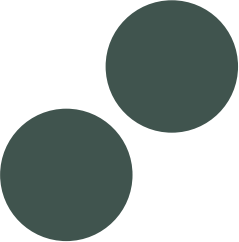 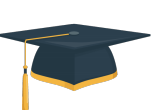 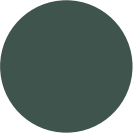 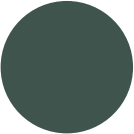 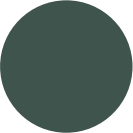 Program Details项目详情 60 credit hours               Small class sizes so you know your professors and classmates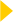 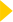 60 课时                           小班教学，更多机会与教授、同学进行沟通，拓展人脉What can you do with a doctorate in business administration?工商管理博士 (DBA) 学位将为您带来哪些改变？An online DBA prepares students for leadership roles within a wide range of industries . The BLS says that 23 percent of chief executives are self-employed, and popular industries for chief executives include professional, scientific and technical services; government; manufacturing; and health care and social assistance. Roughly 30 percent of management consultants work in professional, scientific and technical services, while another 17 percent are self-employed.在线DBA可以帮助您在各行各业担任领导角色做好准备。据美国劳工统计局 (BLS) 统计，(全 部DBA毕业生中)23%的首席执行官拥有自己的企业。他们大多专注于专业、科学和技术服务、政 府、制造业以及医疗保健和社会援助等行业和领域。此外，  约有30%的高层管理咨询顾问服务于专 业、科学和技术服务领域，另有17%则为企业所有者。 What Can I Do With This Degree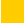  毕业走向及适用群体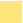 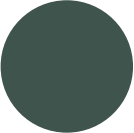 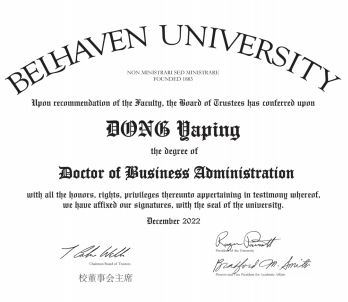  Diploma Sample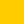  博士证书样本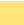 贝翰文大学由教职员工及校董事会推荐，特此授予学生姓名工商管理博士学位以及与之相关的所有荣誉、权力和特权， 以附签名及我校印章为证颁发时间校长教务长兼学术事务副校长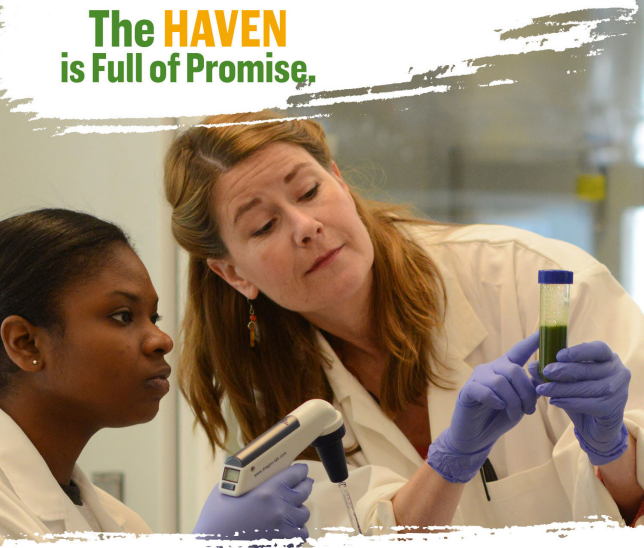 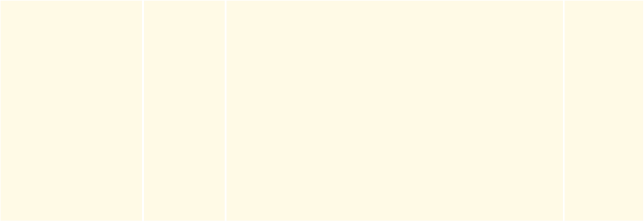 Curriculum Summary课程体系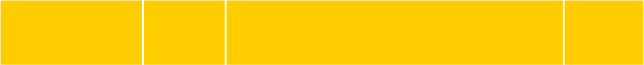 Year 1  (第一学年)1                                  BUS703                                 Introduction to DBA Studies DBA 研究初探                                      32                                  BUS702                             Enhanced Writing for Scholarship 学术论文写作                                  33                                  BUS720                                  Business Knowledge Studies 商业知识研究                                       34                                  BUS721                                Human Resource Management 人力资源管理                                     35                                  BUS722                                    Emerging Issues in Marketing 市场营销                                         36                                  BUS705                               Research Design and Methods 研究设计与方法                                    3Subtotal 小计 :  18Year 2  (第二学年)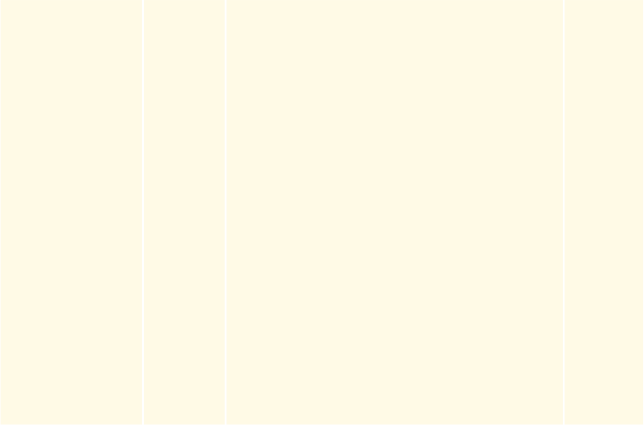 Subtotal 小计 : 24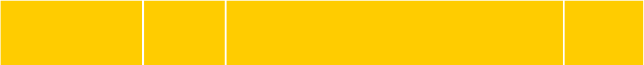 Year 3  (第三学年)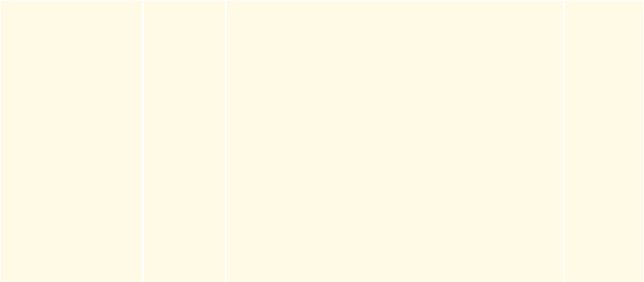 * 7 周 / 学期，每学期开设一至两门课程** DBA 模块内容、考核及毕业证授予由贝翰文大学 (Belhaven University) 提供。Subtotal 小计 :  18Total 总计 :  60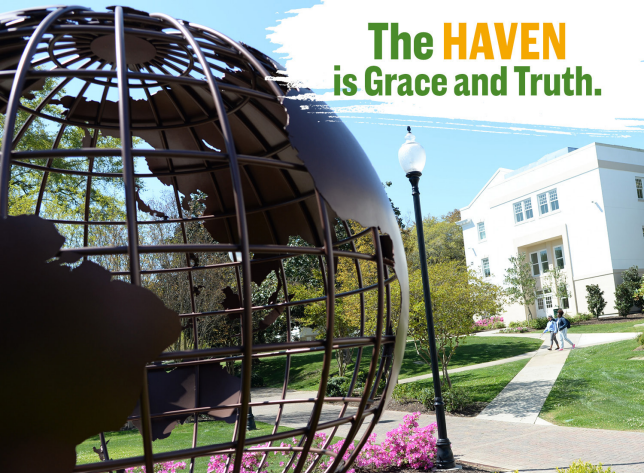 - 12 -School of Business Faculty商学院师资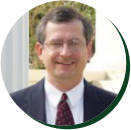 Dr. Ralph A. Mason IIIDean of the School ofBusiness商学院院长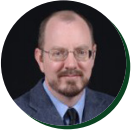 Dr. Geoffrey P. GoldsmithProfessor of Accountingand Chair of the AccountingDepartment会计学教授和会计系主任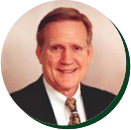 Dr. William M. Penn, Jr.Professor of Economics and Business经济学和商业学教授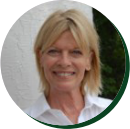 Dr. Marsha JamesAssociate Professor ofBusiness Administration工商管理副教授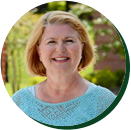 Dr. Susan DuettAssociate Professor& Director for HealthAdministration副教授兼卫生行政主任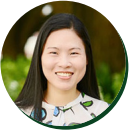 Dr. Ying LinAssistant Professor ofBusiness and Economics商业与经济学助理教授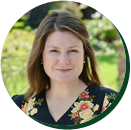 Dr. Eleanor NaborsAssociate Professor ofBusiness Law商法副教授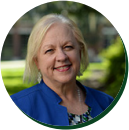 Dr. Brenda RedfernAssociate Professorand Director of PublicAdministration副教授兼公共行政主任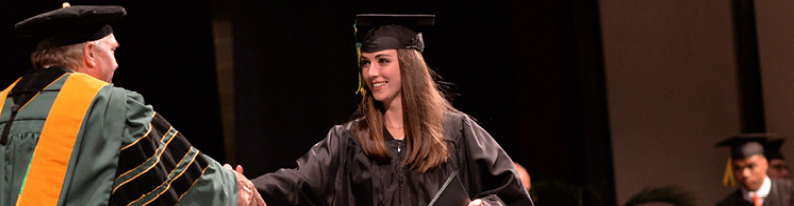 Application & Admission申请与录取Admission Requirements申请条件Master's Degree or above*硕士及以上学历*3.0 GPA or aboveGPA不低于3.0Rich management experience丰富的管理经验*Applicants hold a bachelor's degree with a deep management background can submit corresponding supporting materials for review and admission on the basis of merit.*拥有深厚管理背景的本科学历申请者可提交相应证明材料供审核，择优录取。Admission Materials申请材料Applicants need to provide the following materials (digital copies) for review and admission: 申请人需提供以下材料(电子版)：Application Form (EN/CH)入学申请表ID Copy (Both sides)身份证复印件(正反面)Graduation & Degree Diploma, Credentials Reports毕业证、学位证，及英文版认证报告Official Transcript官方成绩单Business card or Proof of Employment名片或在职证明2 Recommendation Letters 推荐信 2 封2 inch photo                    2寸白底彩色免冠证件照Global Digital Management Scholars Program全球数字化管理学者 ·DBA项目CONTNTS  目录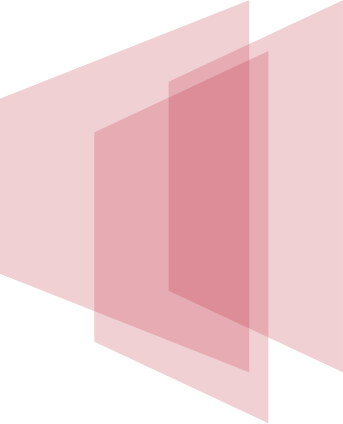 02 · DBA项目           1、引言                                                       172、项目介绍                                                 18   3、招募范围                                                 19   4、核心价值                                                 19   5、课程体系                                                20   6、课程模块                                                20   7、拟授课师资                                             22   8、国际畅学                                                24   9、精彩瞬间                                                25  引言近年来，互联网、大数据、云计算、人工智能、区块链等技术加速创 新，日益融入经济社会发展各领域全过程，各国竞相制定数字经济发展战 略、出台鼓励政策，数字经济发展速度之快、辐射范围之广、影响程度之深 前所未有，正在成为重组全球要素资源、重塑全球经济结构、改变全球竞争 格局的关键力量。—— 习近平《不断做强做优做大我国数字经济》，《求是》2022/02- 17 -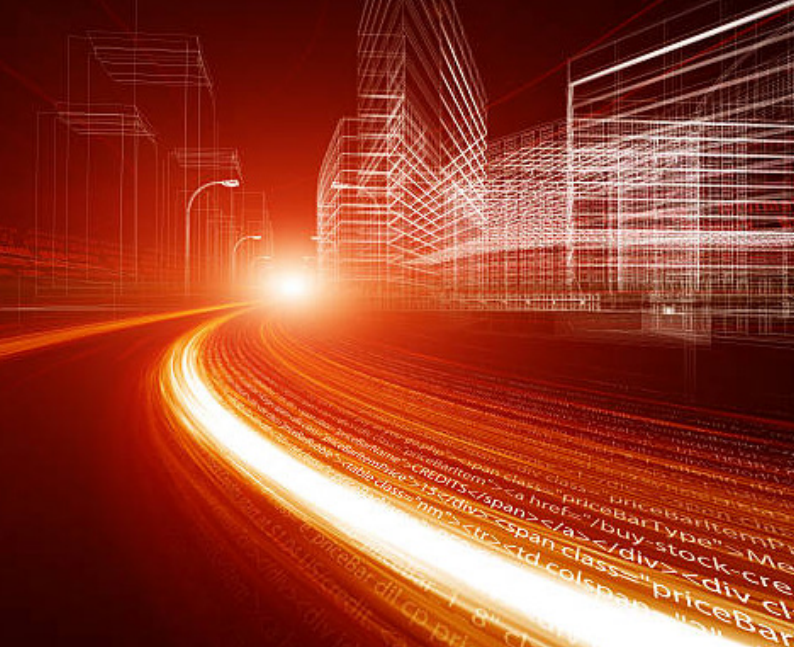 项目介绍随着数字经济成为重组全球要素资源、重塑全球经济结构、改变全球竞争格局 的关键力量，我国已将数字经济上升为国家战略，要求不断做强做优做大数字经 济，  把发展数字经济当作把握新一轮科技革命和产业变革新机遇的战略选择。与此 同时，全球营商环境已进入VUCA时代，对中国企业如何才能更好地生存、发展并实 现弯道超车提出了更高的要求。在VUCA时代与数字化叠加的时代背景下，为助力中国企业和企业家适应日趋激 烈多变的商业世界，  清控至道教育依托大学在经济管理及科技领域的深厚底蕴和资 源优势，  联合数字经济与金融科创等领域优质师资和行业专家，  倾力推出“全球数 字化管理学者 · DBA项目”，旨在培养具备全球视野、本土意识和家国情怀的全球数 字化领军企业家和高级管理人员。该项目立足数字经济新政策、新机遇，  通过研判 未来发展新趋势，聚焦数字经济与金融科创的前沿实践与变革，  融合运用多方位思 维视角，  助力企业家学员洞察数字经济本质，  重塑数字化领导力，  引领企业打破困 境赢得增长，全面提升企业在数字经济时代的核心竞争力。- 18 -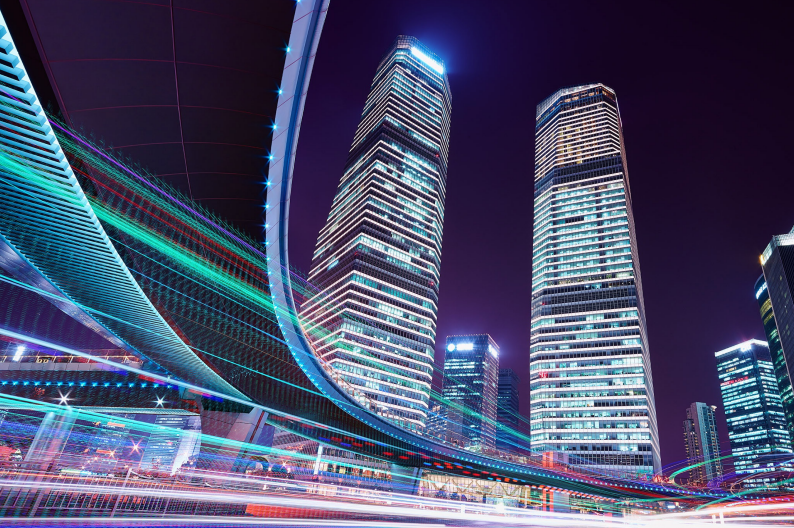 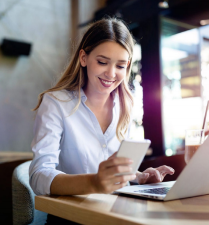 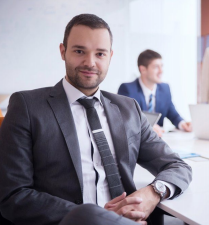 招募范围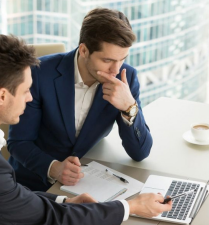 上市或拟上市企业所有者、合伙人核心价值思维体系搭建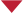 案例分析给出过往经验业务模拟推断未来趋势混合学习体验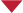 线上线下相结合灵活平衡学习工作理论实践结合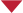 一手夯实理论基础一手带动实践落地双师模式引导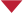 高校教授，深耕学术素养业界导师，拓宽实践渠道课程体系学制 2 年  | 一年 4次 | 每次3 天 | 授课语言 中文课程模块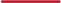 2模块二：数字转型与战略重构 《大数据与数字营销》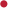  《数字变革下商业模式研究》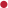  《数字转型与信息战略》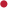  《行业分析与战略选择》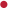 - 20 -5模块五：科技突破与新兴产业   讲座 / 参访：新能源汽车、芯片产业、文化体育、人工智能、医药健康、5G、数字货币、金融科技、通讯拟授课师资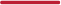 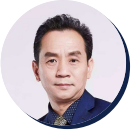 朱武祥商业模式大师清华大学教授博士生导师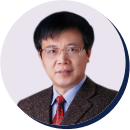 周 立企业价值创造大师清华大学教授博士生导师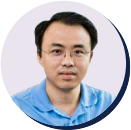 朱 岩产业互联网大师清华大学教授博士生导师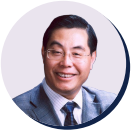 吕廷杰通信技术经济大师北京邮电大学教授博士生导师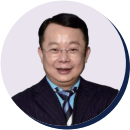 宋向前消费投资大师北京加华伟业资本有限公司董事长、合伙人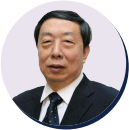 韩亦舜数字经济大师清华大学数据科学研究院原执行副院长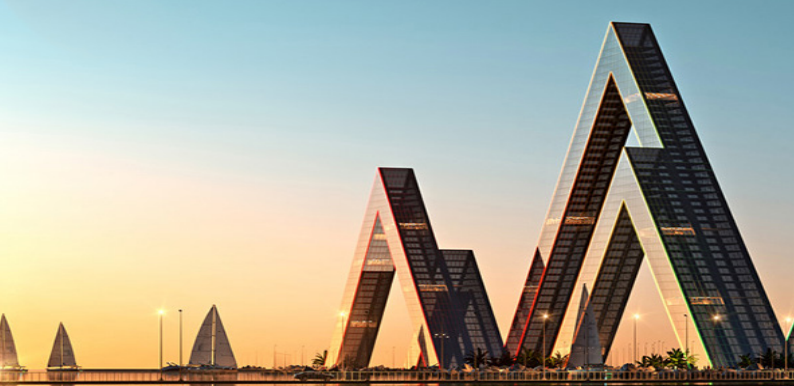 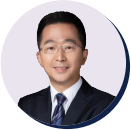 伍 戈清华五道口金融学院业界导师长江证券首席经济学家国际货币基金组织经济学家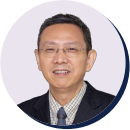 贾 康华夏新供给经济学研究院院长、首席经济学家全国政协委员中国财政科学研究院研究员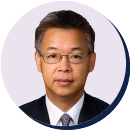 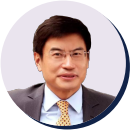 黄益平北京大学国家发展研究院金光金 融学与经济学讲席教授、副院长   北京大学数字金融研究中心主任   国务院参事室公共政策研究中心 副理事长宫玉振北京大学国家发展研究院管理 学教学教授北大国发BiMBA商学院副院 长、学术委员会副主任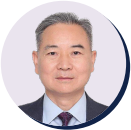 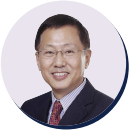 徐洪才中国政策科学研究会经济政策委员会副主任欧美同学会留美分会副会长财经头条首席经济学家杨 壮北大国家发展研究院返聘教授北大国发BiMBA商学院特别顾问、DPS管理博士项目学术主任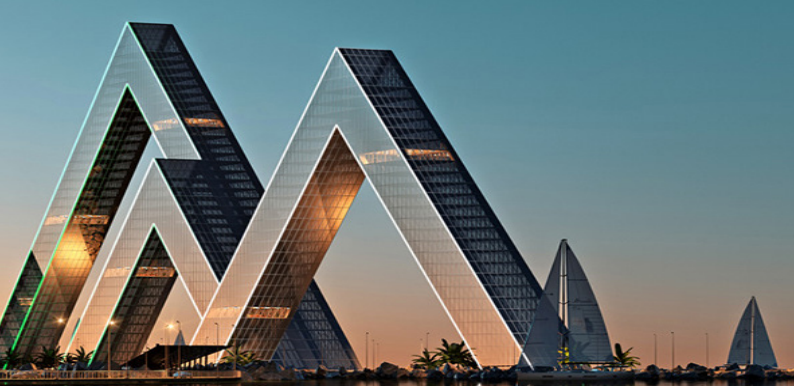 国际畅学美国 - 创新之旅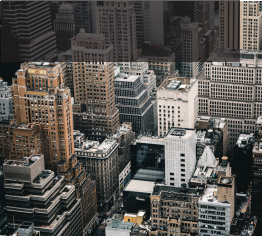 日本 - 精益之旅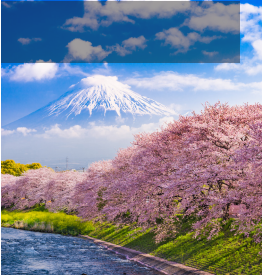 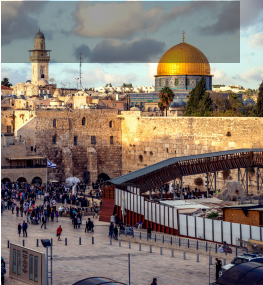 创新商业模式美国 ——创新商业模式解码美国金融与经济创新DNA拓展国际化视野，强化金融前瞻能力，深入体验资本 运作机制，提升商业创新技能。精益企业管理百年匠心，精益溯源。探访百年名企和知名学府，深究管理之道。在日本，不仅能参访日本著名的百年企业，借鉴企业 发展的经验，更能通过学习日本培养接班人的方法， 探索出适合中国家族企业自身的接班模式，造就更多 的百年企业。同时将所见所学转化为自己的知识体 系，把沉淀下来的“精益文化”带回到自己的工作 中，带领公司创造更大的价值。领先技术研究天才辈出，教育强国中东硅谷，源头技术创新人均创业投资世界最高，创业存活率高达60% 拥有6000+创新科技公司，中东的硅谷犹太人是个智慧民族，马克思、爱因斯坦与弗洛伊德 被称为“改变世界的三个犹太人”。27%的诺贝尔奖 获得者是犹太人。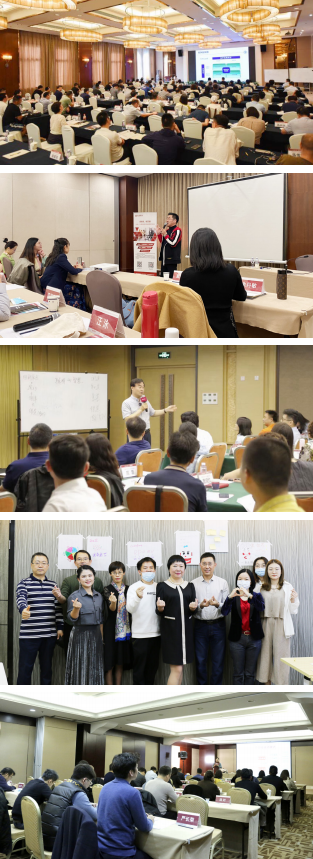 精彩瞬间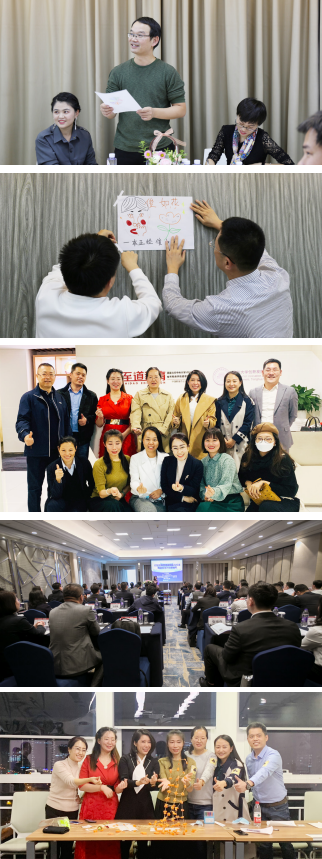 北京总部：北京市海淀区中关村东路18号财智国际大厦C座10层上海分部：上海市杨浦区国定路335弄1号楼11008室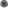 Tel Aviv, Israel特拉维夫，以色列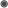 Shanghai, China上海，中国Shenzhen, China 深圳，中国1模块一：国际经济与政治环境 《全球宏观经济环境分析》 《中美货币及财政政策解读》 《中国产业政策分析》 《中美关系与国际贸易争端》3模块三：领导变革与组织发展3 《战略人力资源管理》3 《领导者心理特征》3 《跨文化领导力》3 《企业文化与企业伦理》4模块四：金融创新与资本运营4 《金融市场、货币传导与投资》4 《行为金融与资产定价》4 《金融工具与运营变革》4 《企业风险投资》